TISZAÚJVÁROSI SZENT ISTVÁN KATOLIKUS ÁLTALÁNOS ISKOLATEREMTÉSVÉDELMI MUNKATERV 2022/2023. tanév„ A szentmise a család erőforrása”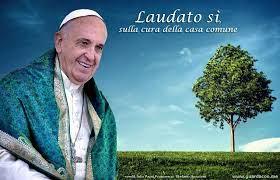 „Mindenható Isten,
te az egész világmindenségben,
de legkisebb teremtményedben is jelen vagy,
és gyengéd szeretettel veszed körül
mindazt, mi létezik.
Öntsd belénk szereteted erejét,
hogy óvjuk az életet és a szépséget,
tölts el minket békével,
hogy fivérként és nővérként éljünk,
és ne ártsunk senkinek!”
(Ferenc pápa: Laudato si’, Ima földünkért)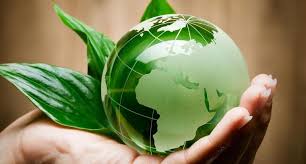 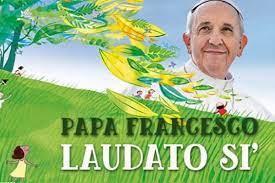 Teremtésvédelem az iskolánkbanIsten azért adta a világot az embereknek, hogy törvényei szellemében vigyázzanak rá, óvják, és úgy adják át utódainak.  Ferenc pápa Laudato si! – Áldott légy!  kezdetű enciklikája e témában világít rá az emberiség felelősségére. Generációk szemléletét kell megváltoztatni, s különösen fontos, hogy a fiatalok is megértsék, hogy miért kell vigyázni a teremtett világra.Folyamatos feladatok: A szaktanárok a tanmeneteiket a helyi tantervvel összhangban úgy készítik el, hogy abban kiemelt figyelmet fordítanak azokra a területekre, tananyagokra, témakörökre, amelyek kapcsolódnak a TEREMTÉSVÉDELEM–hez. Ezáltal segítenek kialakítani a környezettudatosság fogalmát, a teremtett világ iránt érzett felelősség súlyát. Az osztálykirándulások, tanulmányi kirándulások is kiváló lehetőségeket rejtenek a téma időszerűségének hangsúlyozására. Délutáni foglalkozásaink keretein belül is az egész tanév során megjelenik ez a gondolat.Fontos tudatosítani diákjainkban, hogy Földünk egész teremtett élővilágával, természeti szépségeivel csak úgy lehet útódaink öröksége, ha azt óvjuk, védjük. Erre biztosít jó alkalmat a VÍZ-, a FÖLD- valamint, a MADARAK ÉS FÁK NAPJA, ami kiemelt fontosságú teremtésvédelmi feladatokat ad számunkra.A Fenntarthatósági témahét keretében iskolánk osztályai különböző projektekben vesznek részt, amely megmozdulással csatlakozunk egy országos kezdeményezéshez.                                        A közvetlen környezetünk megóvása érdekében március 25-én Gyümölcsoltó Boldogasszony ünnepén a teremtésvédelem jegyében felhívjuk a figyelmet az Isten által teremtett világ védelmére.Teremtésvédelmi napok tervezett programjai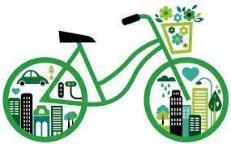 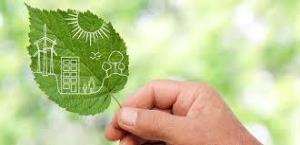 Teremtésvédelmi felelős: Tóthné Farkas Szilvia pedagóguse-mail: szilkas@freemail.huTiszaújváros, 2022. szeptember 26.                                                            Koscsó Mónika                            Tóthné Farkas Szilvia                                                                   igazgató                      pedagógus, teremtésvédelmi felelősMegvalósult „Teremtésvédelmi napok”és egyéb a témához kapcsolódó programokA rendezvény/feladat A rendezvény/feladat A rendezvény/feladat A rendezvény/feladat Teremtésvédelmi nap megnevezése és tervezett időpontjaprogram megnevezésehelyefelelőseI. Szeptember 16.,,Autómentes” világnapEurópai mobilitási hét - Autómentes napFelső tagozat: Kresz-teszt (online)Kerekezős feladatok az iskolaudvaron KerékpártúraIfjúsági ParkTóthné Farkas Szilvia,osztályfőnökökI. Szeptember 16.,,Autómentes” világnapEurópai mobilitási hét - Autómentes napFelső tagozat: Kresz-teszt (online)Kerekezős feladatok az iskolaudvaron Kerékpártúraiskola, iskolaudvarTóthné Farkas Szilvia,Vitányiné Zakuczki Diána,osztályfőnökök,Nagy Zsolt,Császár Zoltán,Nemes Nándor,Hok Csaba Szeptember 12-16.Zöld hónap - Zöld napok“Játékos tudomány - Kezedben a jövő” című interaktív kiállítás látogatásaalsó tagozat: 2.b, 3.b, 4.a, 4.bfelső tagozat: 8.bVárosi kiállítóteremTóthné Farkas Szilvia,osztályfőnökök, szaktanárok, könyvtárosII. Október 4. Állatok világnapjaKutyás bemutató és feladatokIskolarádiós műsor„Vedd magadra a kedvenc állatod”Rajzpályázatiskolaudvar, iskola kiállító felületekTóthné Farkas Szilvia,Vitányiné Zakuczki Diána,Torma-Kazai Györgyi,Iklódiné Bodolai Judit, Kosnyiderné Rétlaki ÁgnesOktóber 10.Őszi papírgyűjtésPapírhulladék gyűjtése osztályonkéntiskolaudvarTóthné Farkas Szilvia,Katona Katalin,osztályfőnökökNovember közepe„Tisztítsd meg környezeted” szemétszedés a városbanA BHS Trans környezetvédelmi játékaiváros, iskolaudvarTóthné Farkas Szilvia,Császár ZoltánIII. Március 22. Víz világnapjaMűsor 2.a osztály, Montázs projekt (március 13-21.) - kiállítás (március 22.)Érdekes vizes kísérletekiskolaudvar, kiállító felületekkémiateremTóthné Farkas Szilvia, Papp Erika,Torma-Kazai Györgyi,Iklódiné Bodolai Judit, Kosnyiderné Rétlaki ÁgnesCsengéné Bányász TeréziaIV. Március 27. Gyümölcsoltó Boldogasszony ünnepeMegemlékezés az iskolarádióbanZöldágjárásMéhészeti előadásrádió, iskolaudvarKiss Norbert TamásTóthné Farkas SzilviaVitányiné Zakuczki DiánaosztályfőnökökV. Április 22.Föld napjaMűsor 3.a osztályFöld napja vetélkedő                        Tavaszi szemétgyűjtés, „Szépítsük környezetünket!”  - virágláda projekt osztályonkéntFöld napja a Bükki Csillagdában    tanterem, város, iskolaudvarRépáshutaFerencsikné Hajdú Tünde, Torma -Kazai GyörgyiTóthné Farkas Szilvia,Vitányiné Zakuczki Diána, osztályfőnökökOrbán MónikaNemes NándorFenntarthatósági témahét április 24.-28.Az országos program ajánlásai alapján saját iskolai feladatok tervezése a takarékosság, megújuló energiaforrások témakörében.Hasznosítsd újra pályázat!Hulladékhasznosítás Osztályprojekt – műalkotás készítése hulladékbóltanterem, iskola és környezeteTóthné Farkas Szilvia,osztályfőnökök, Kapczár KrisztinaCsászár ZoltánTorma-Kazai Györgyi,Iklódiné Bodolai Judit, Kosnyiderné Rétlaki ÁgnesVI. Május 10.Madarak és fák napjaKörnyezetvédelmi vetélkedő alsó tagozat, aszfaltrajz verseny- „Hogyan védjük a madarakat és a fákat?”Válasszuk meg az „Iskola fáját!” - osztályszavazástanterem,iskolaudvarTóthné Farkas Szilvia, Vitányiné Zakuczki Diána,Torma-Kazai Györgyi osztályfőnökökNagy ZsoltKiss Norbert TamásSzeptember 16.Teremtésvédelmi nap: Európai mobilitási hét - Autómentes napKerekezős feladatok az iskolaudvaronA hagyományoknak megfelelően Tiszaújvárosban az Ifjúsági parkban került megrendezésre az „Autómentes nap” rendezvény, melynek keretében közös sportprogramokon (torna, kosárlabda, speening, evezés szárazon) vehettek részt iskolánk tanulói, majd kutyás bemutatót tekinthettek meg a nap zárásaként.Ezt követően az iskola udvarán felállított pályán is tesztelhették kerékpáros, rolleres tudásukat a diákok.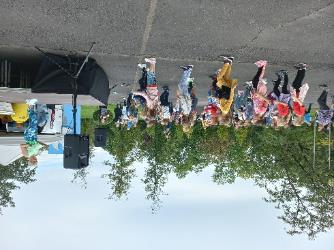 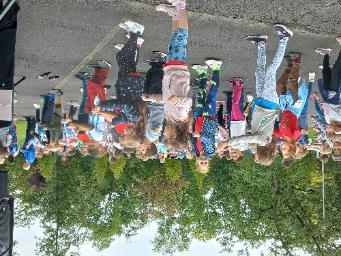 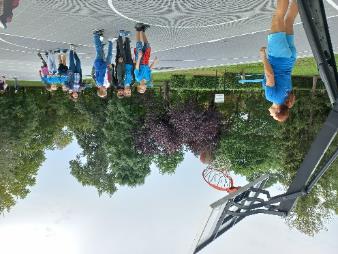 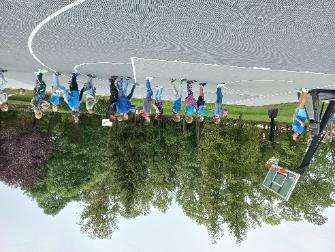 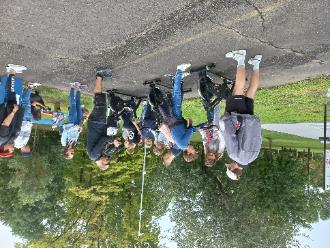 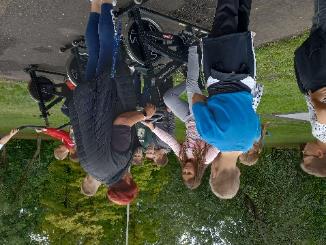 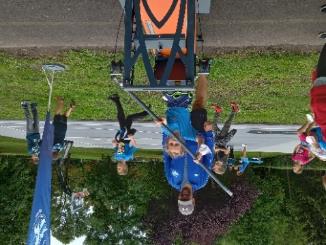 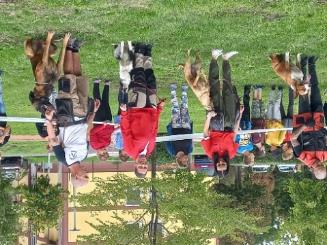 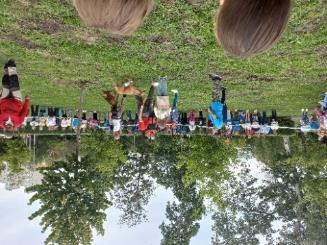 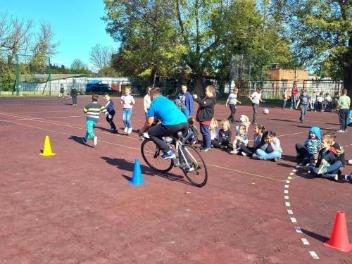 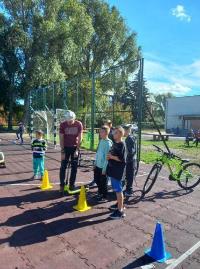 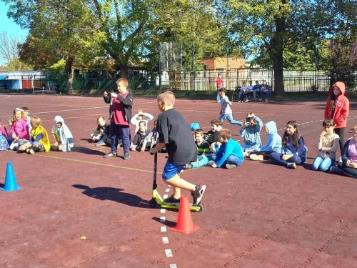 Szeptember 16.Teremtésvédelmi nap: Európai mobilitási hét - Autómentes napKerekezős feladatok az iskolaudvaronA hagyományoknak megfelelően Tiszaújvárosban az Ifjúsági parkban került megrendezésre az „Autómentes nap” rendezvény, melynek keretében közös sportprogramokon (torna, kosárlabda, speening, evezés szárazon) vehettek részt iskolánk tanulói, majd kutyás bemutatót tekinthettek meg a nap zárásaként.Ezt követően az iskola udvarán felállított pályán is tesztelhették kerékpáros, rolleres tudásukat a diákok.Szeptember 12-16.Zöld hónap - Zöld napok“Játékos tudomány - Kezedben a jövő” című interaktív kiállításra látogattak el iskolánk tanulói, ahol a természeti értékeink sok érdekességével, az erőforrások felhasználása mellett a teremtett világunk megóvásának lehetőségeivel ismerkedhettek meg játékos formában.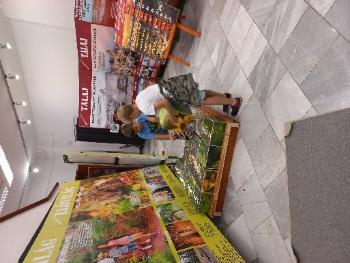 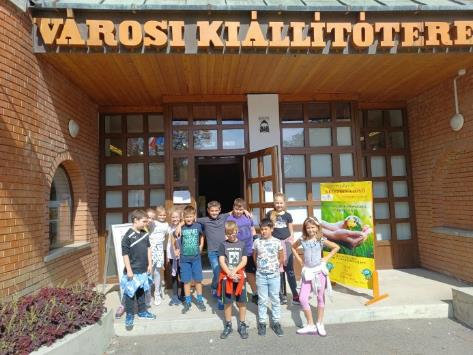 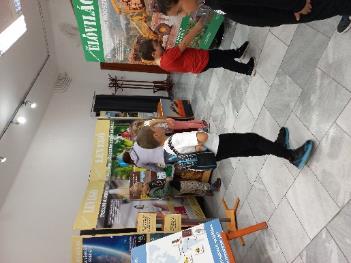 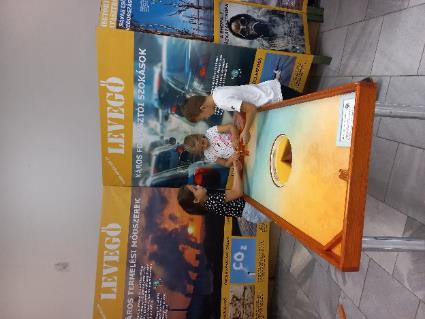 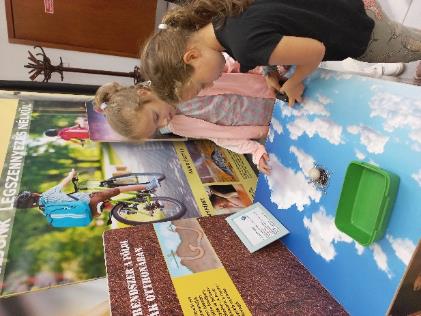 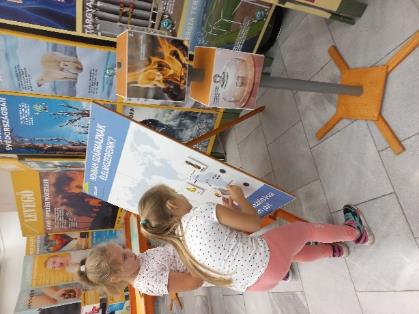 Október 4.Teremtésvédelmi nap: Állatok világnapjaAz állatok világnapjára a 4. a osztály készített iskolarádiós ismeretterjesztő előadást. A „Vedd magadra a kedvenc állatod” felhívásra a pedagógusok, diákok állatokat ábrázoló ruhákban jöttek iskolába. A kutyás bemutatón a gyerekek, pedagógusok is részt vettek a kutyás feladatok végrehajtásában. Rajzpályázatot is hirdettünk, Rejtőzködő állatok címmel.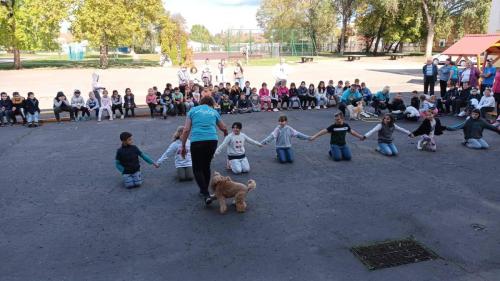 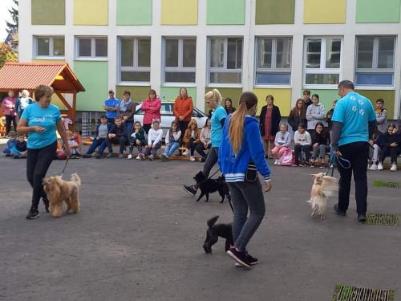 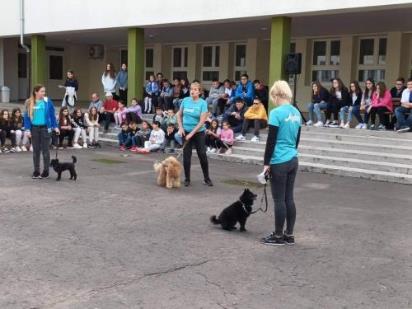 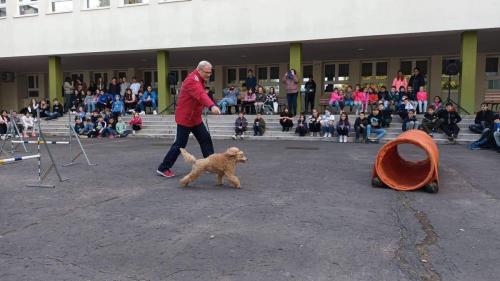 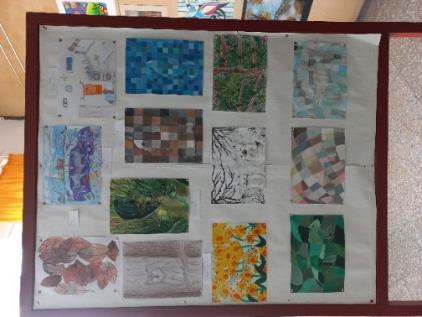   Október 10.» Szent Ferenc és az Ő “ragyogó könyvtára” – a teremtett világ «A Diósgyőri Szent Ferenc Római Katolikus Általános Iskola és Óvoda által meghirdetett országos rajzpályázatra több alkotással neveztek be iskolánk emeltrajz tagozaton tanuló diákjai. Szent Ferenc napján megrendezett eredményhirdetésről két első és két második helyezést hoztak haza tanulóink.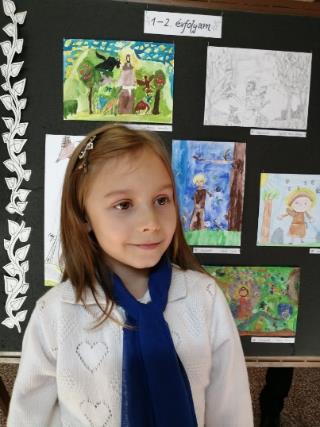 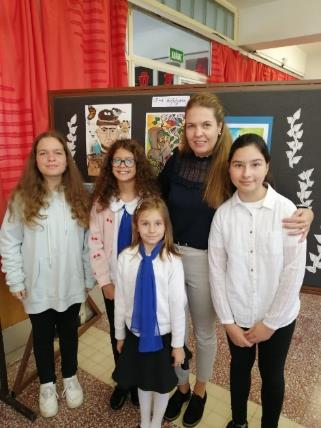 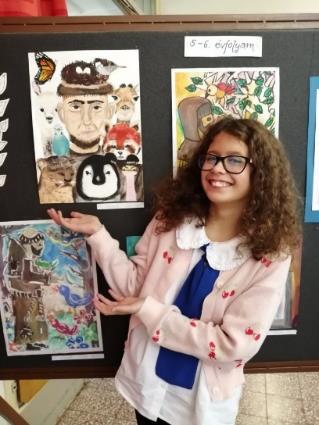 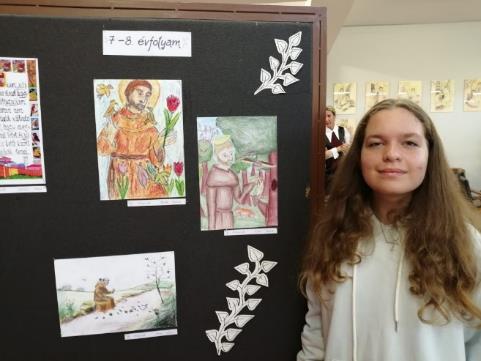 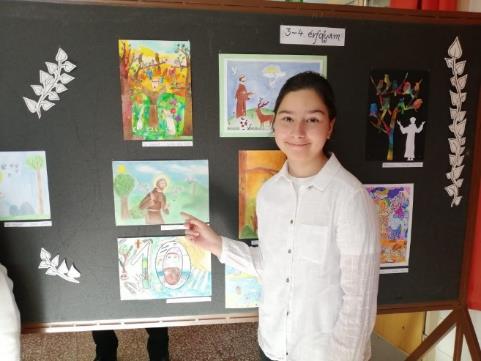 Október 10. Őszi papírgyűjtésA szokásoknak megfelelően az újrahasznosítás jegyében idén ősszel is szerveztünk papírgyűjtést az osztályok közreműködésével.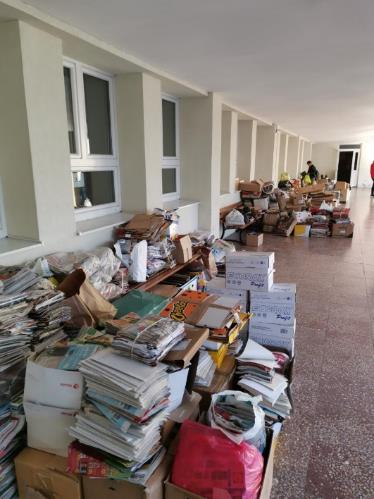 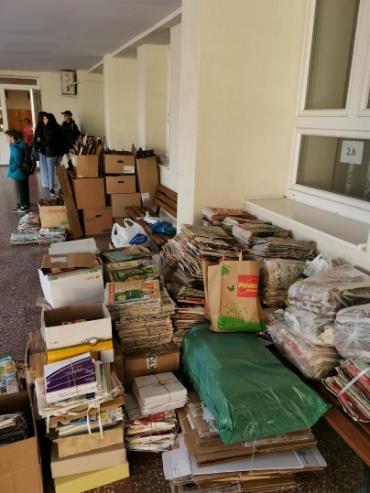 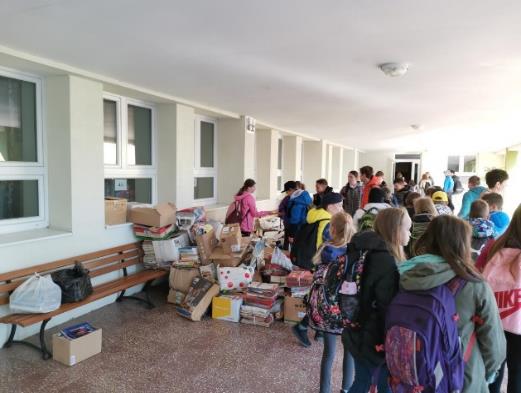 Október 12.K&H hűsítő ligetek pályázat benyújtásaA pályáztató a K&H és a 10 millió Fa Alapítvány közös célja, hogy dús lombozatú növényekkel egy mini parkot alakítsanak ki az oktatási intézmények udvarán, ahova nemcsak a gyerekek, de az intézményben dolgozók is elvonulhatnak hűsölni, feltöltődni.Sajnos intézményünk ezúttal nem került be a nyertes pályázók körébe, de továbbra is figyelemmel kíséri a hasonló kezdeményezéseket. November 21., december 1.VárosFa ProgramAz Északerdő Erdőgazdálkodási Zrt. két erdei iskolája, a Csanyik Erdőház Erdészeti Erdei Iskola és a Bagoly-vár Erdészeti Erdei Iskola szakemberei interaktív előadásokat tartottak a Tiszaújvárosi Szent István Katolikus Általános Iskola negyedikeseinek, majd a projekt második részeként facsemeték telepítésen vehetett részt iskolánk 4. évfolyama.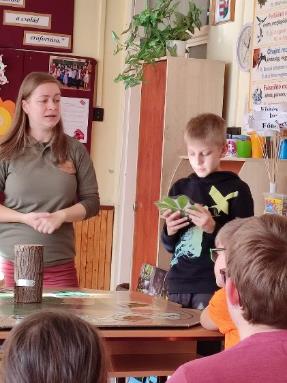 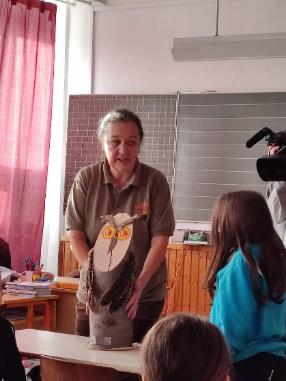 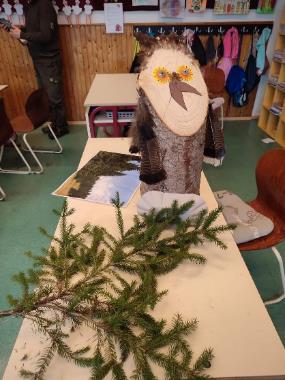 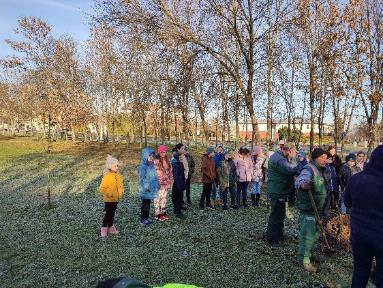 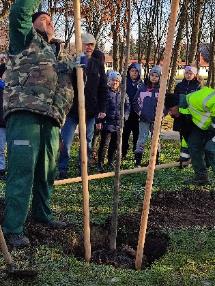 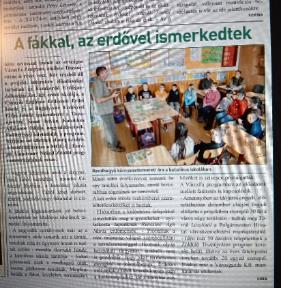 Március 22.III. Teremtésvédelmi nap: Víz világnapja2.a osztály műsora az iskolaudvaron, Érdekes vizes kísérletek felsősöknek, Montázs projekt és kiállítás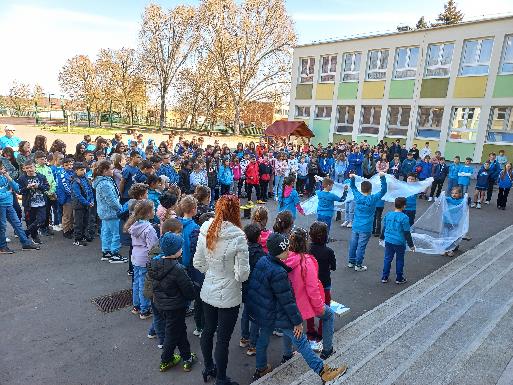 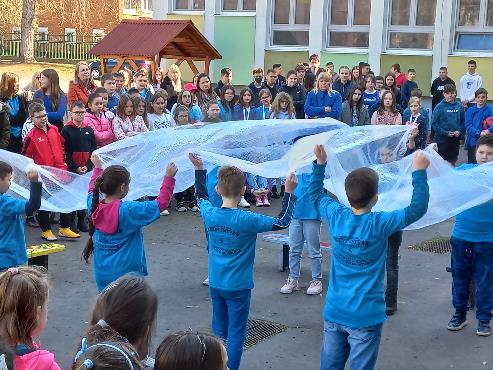 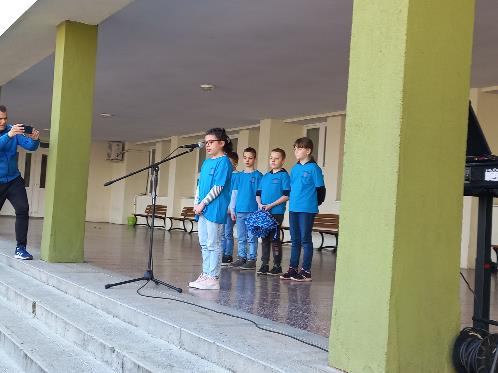 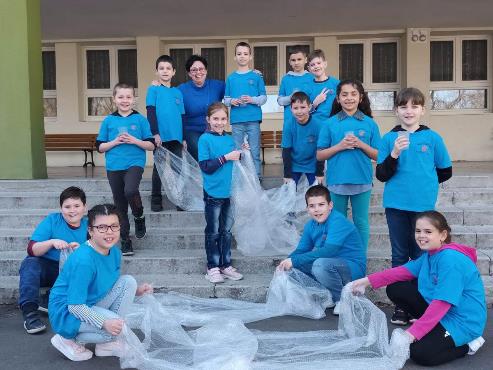 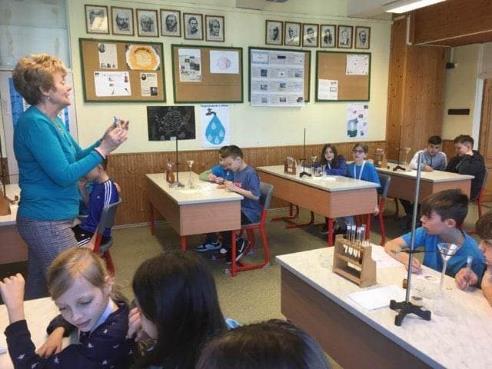 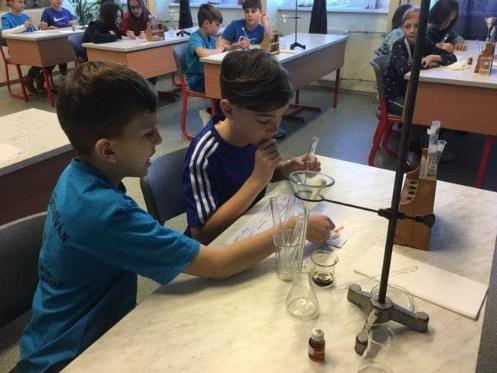 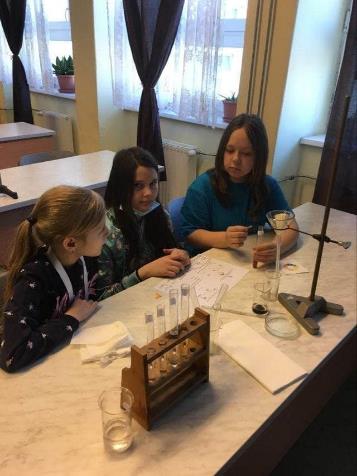 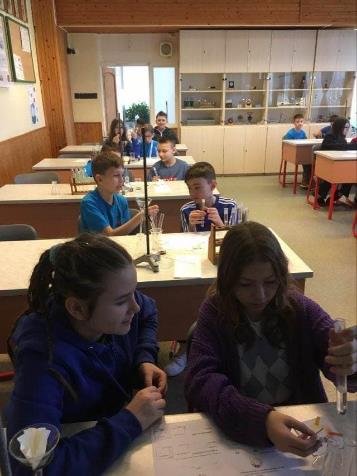 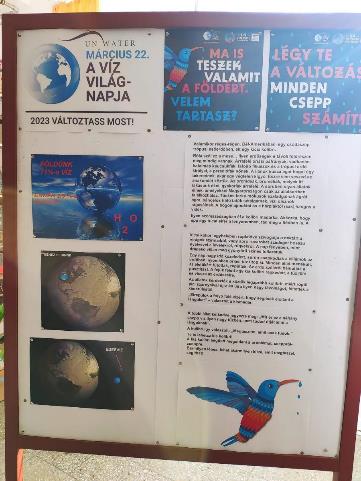 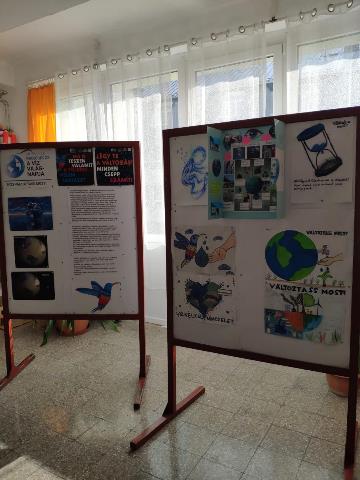 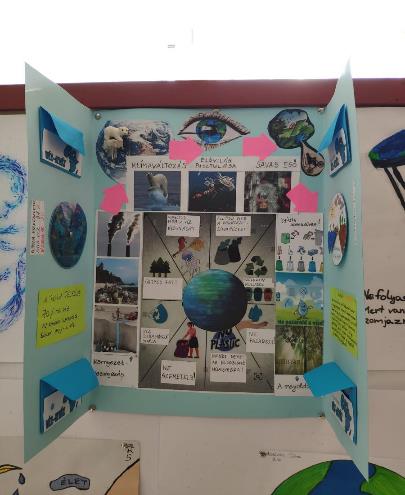 Március 27.IV. Teremtésvédelmi nap: Gyümölcsoltó Boldogasszony ünnepeMegemlékezés az iskolarádióbanMéhészeti előadás, Tavaszi szemétgyűjtés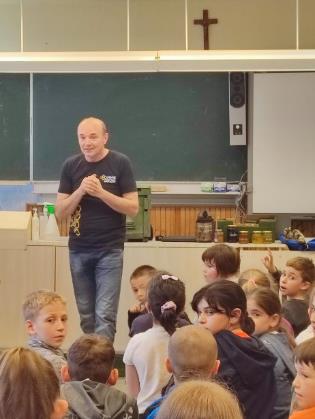 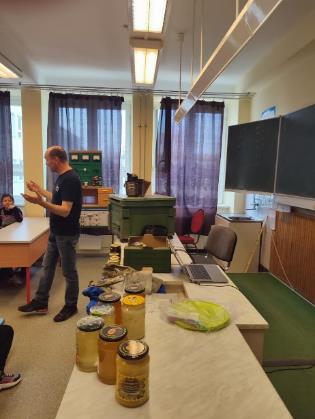 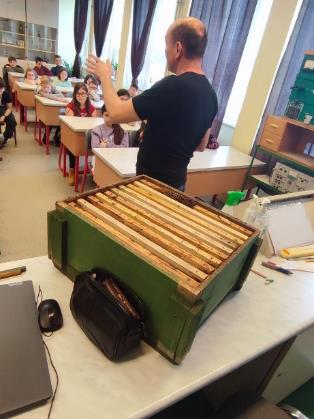 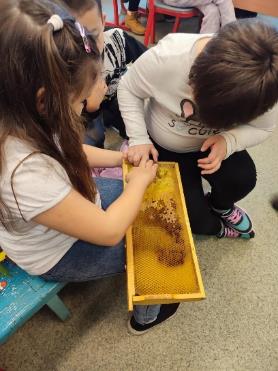 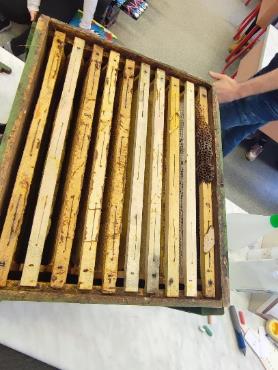 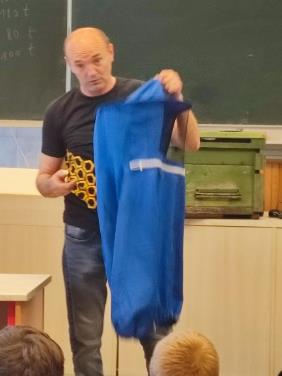 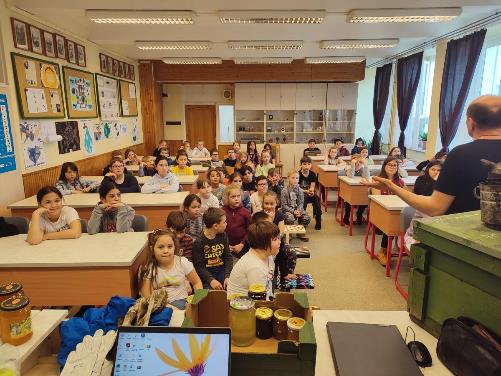 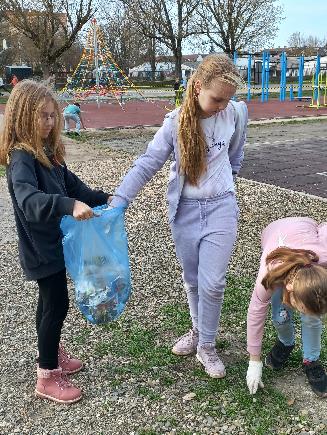 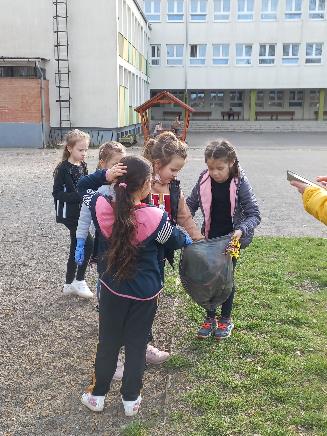 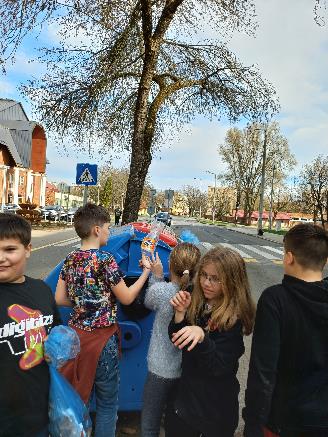 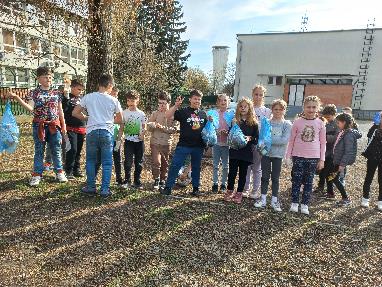 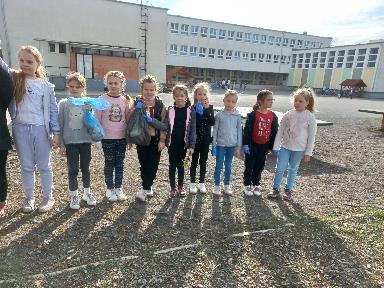 Április 24.V. Teremtésvédelmi nap: Föld napjaA 3.a osztály műsora az iskolarádióban, Föld napja vetélkedő, akadálypálya alsó tagozatosoknak, Föld napja a Bükki Csillagdában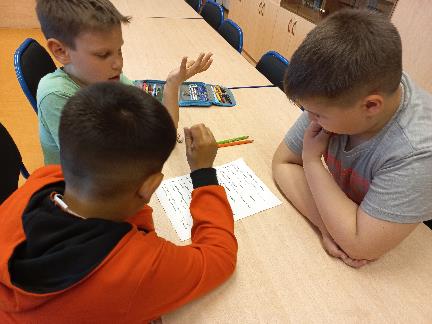 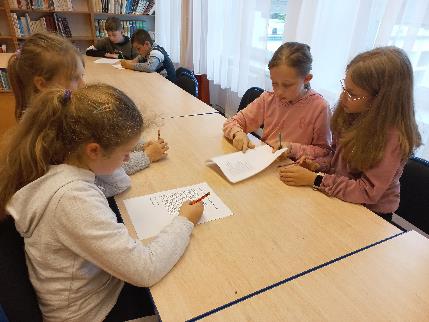 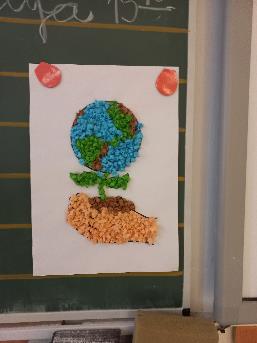 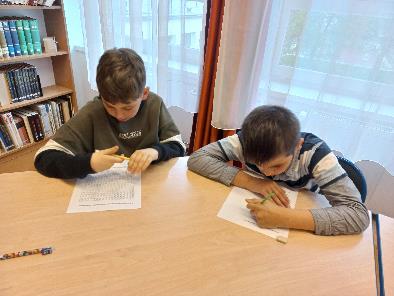 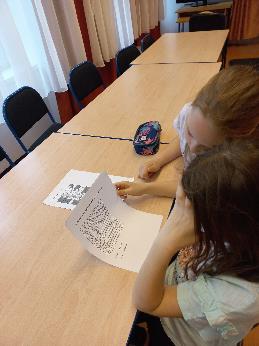 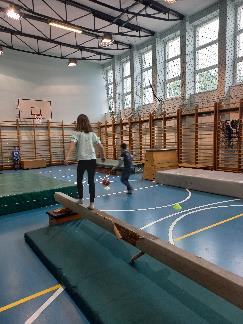 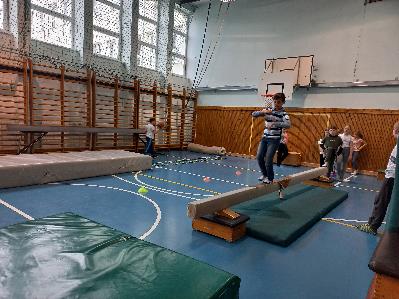 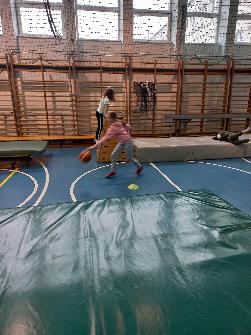 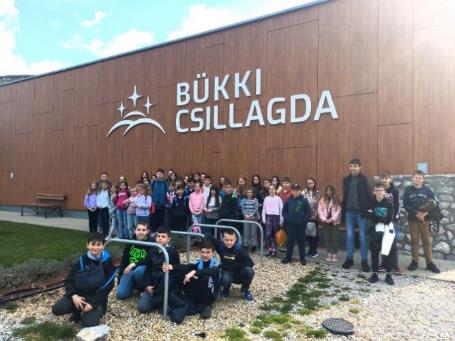 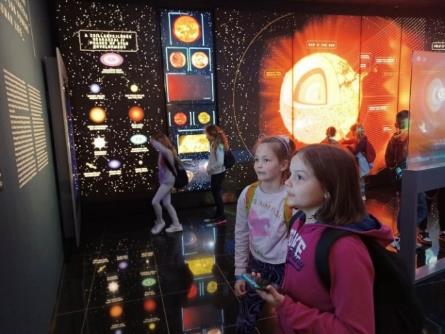 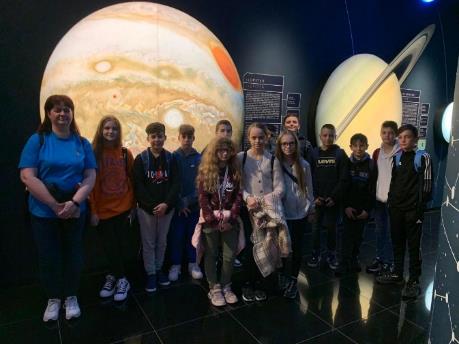 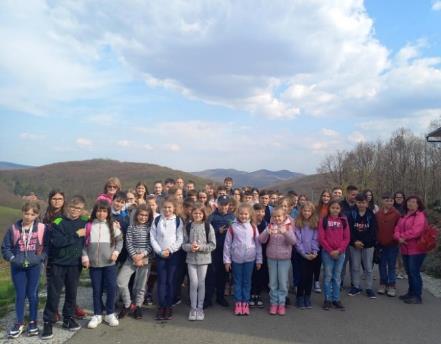 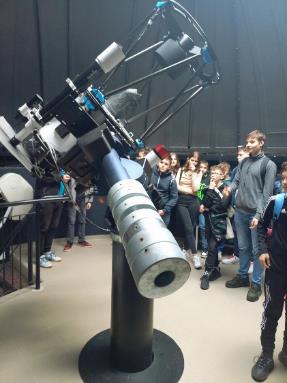 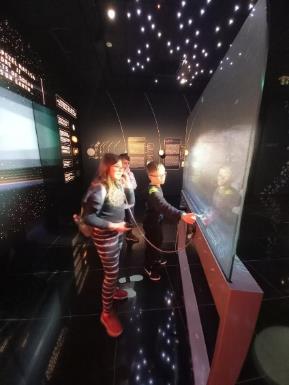 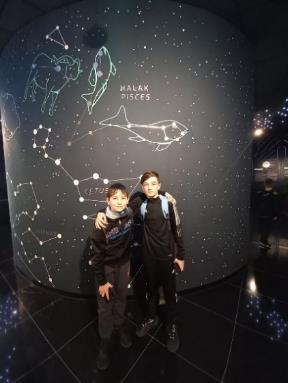 Fenntarthatósági Témahét április 24.-28.A témahét programja és a Föld napja teremtésvédelmi nap programjai az időpontok átfedése miatt összeolvadtak. „Szépítsük környezetünket!”  - virágláda projekt osztályonként, Szemétszedés, „Árral szemben” című kiállítás és előadás megtekintése osztályonként, „Fenntartható iskola” rajzpályázat Mol-program a felső tagozatosoknak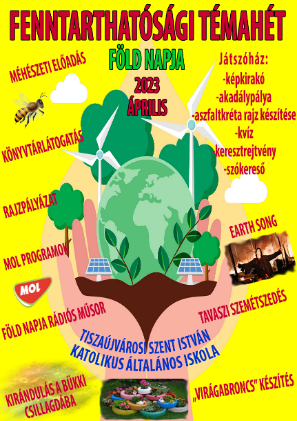 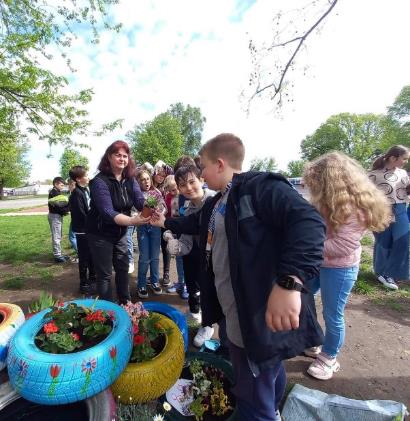 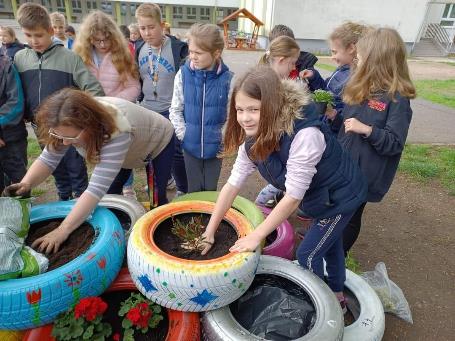 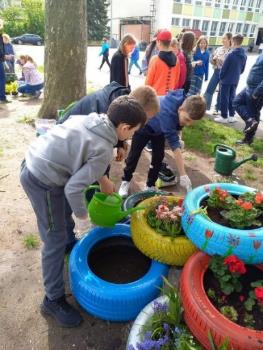 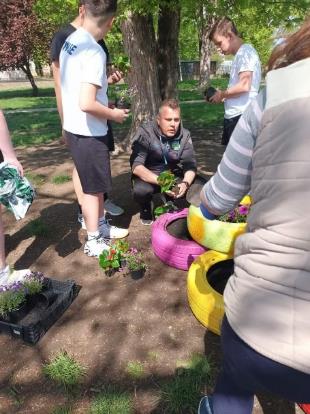 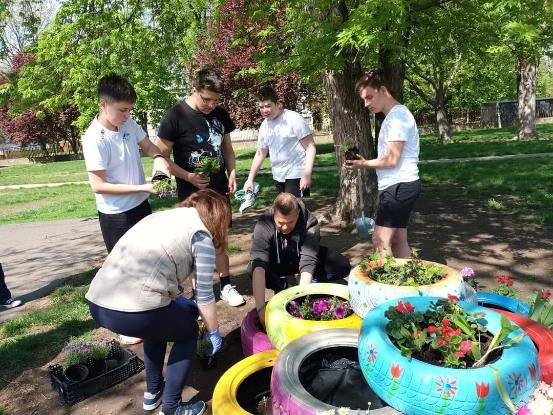 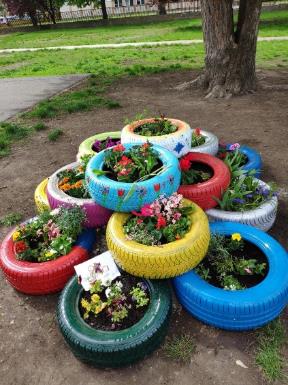 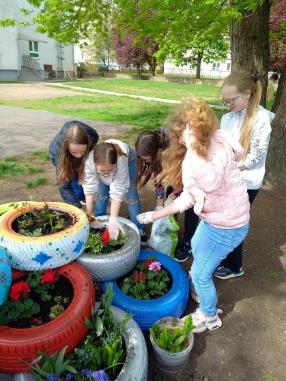 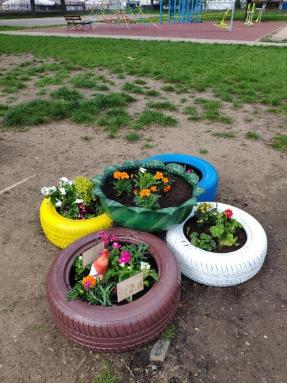 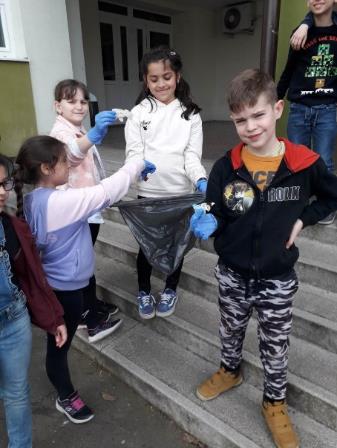 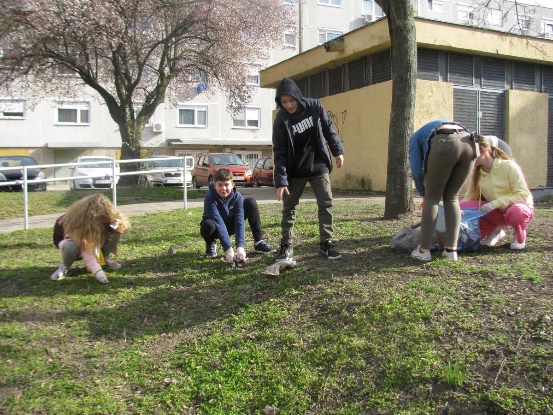 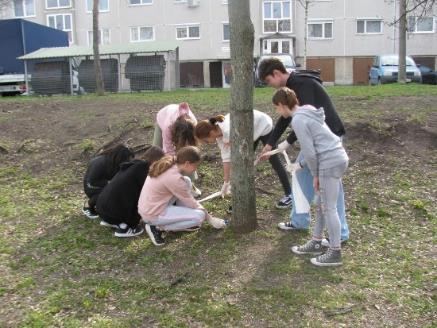 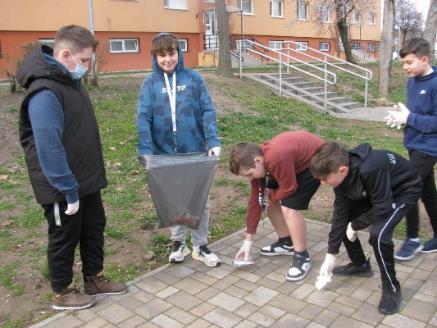 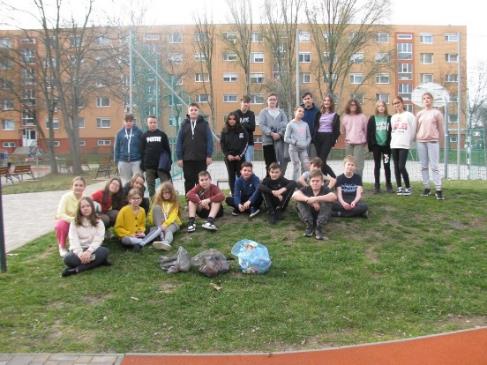 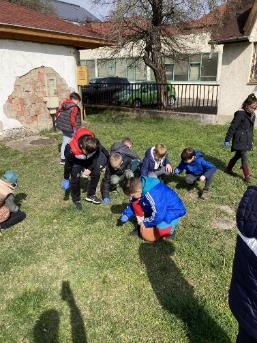 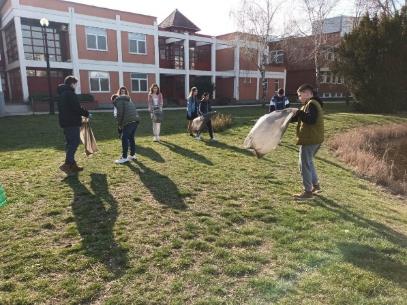 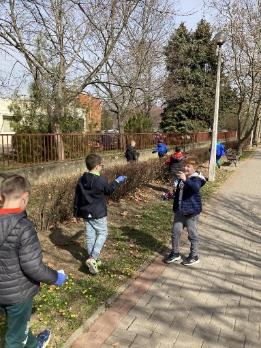 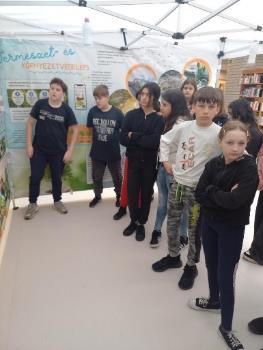 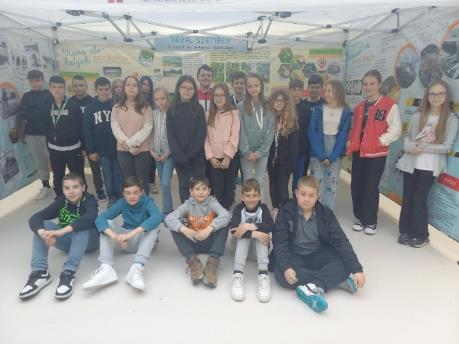 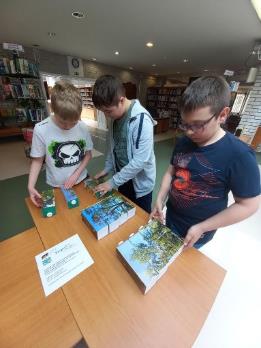 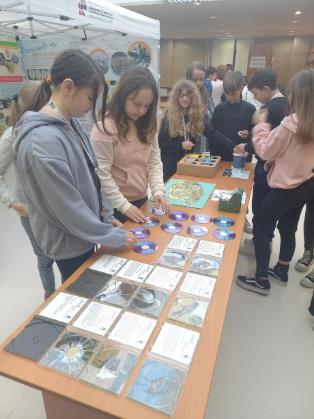 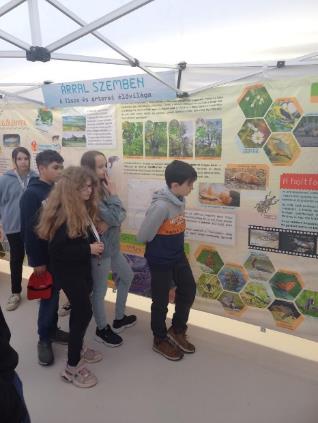 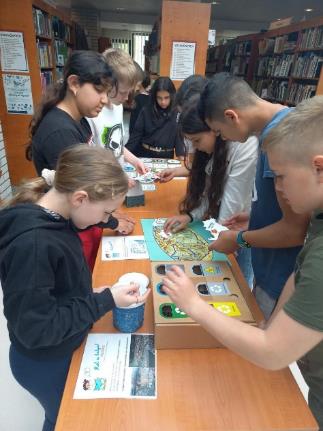 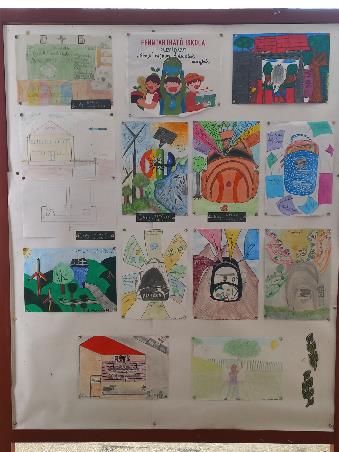 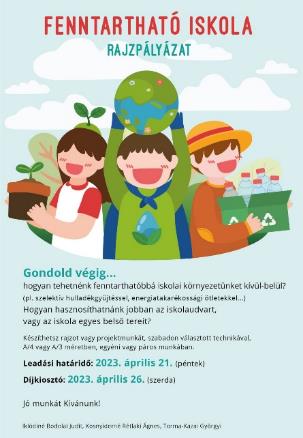 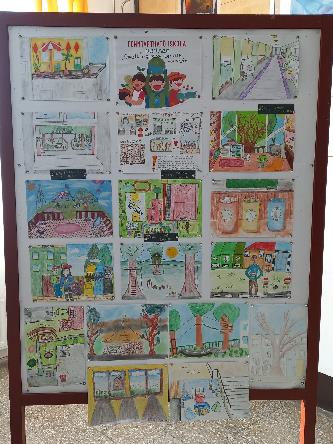 Május 10.VI. Teremtésvédelmi nap: Madarak és fák napjaKörnyezetvédelmi vetélkedő alsó tagozatosoknak, aszfaltrajz verseny- „Hogyan védjük a madarakat és a fákat?”Válasszuk meg az „Iskola fáját!” - osztályszavazás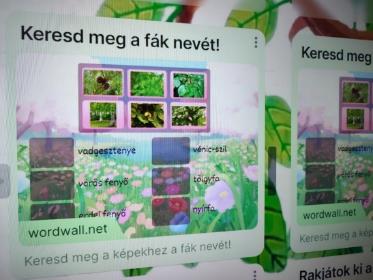 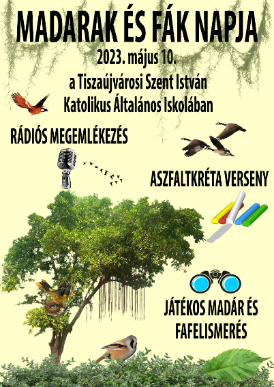 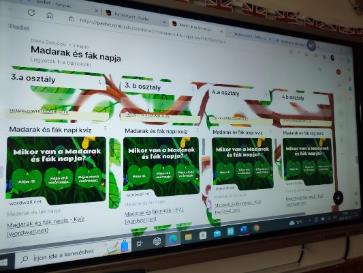 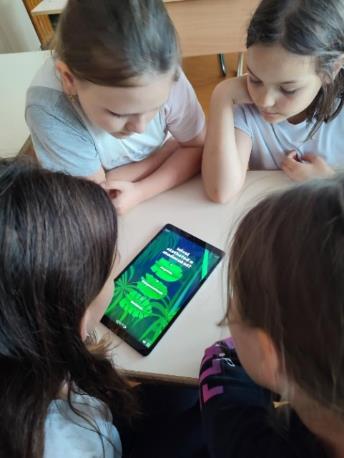 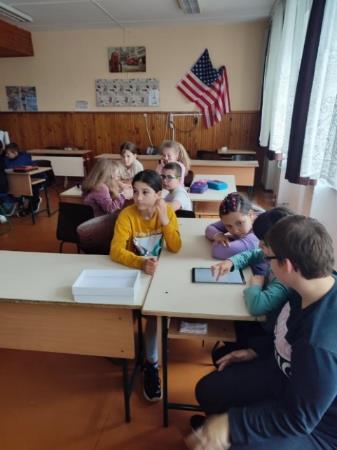 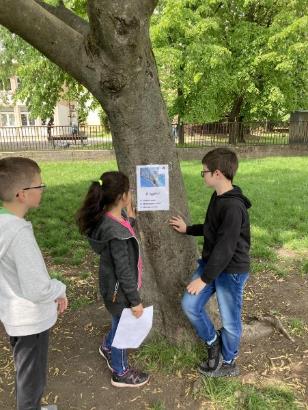 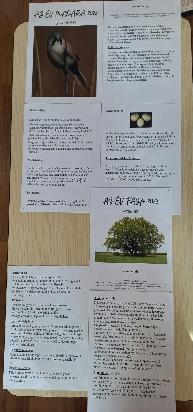 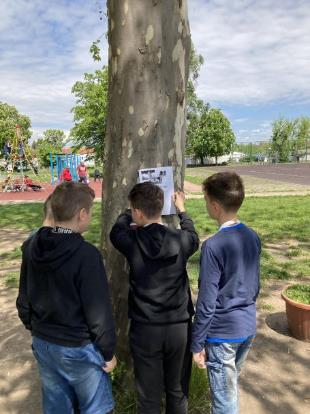 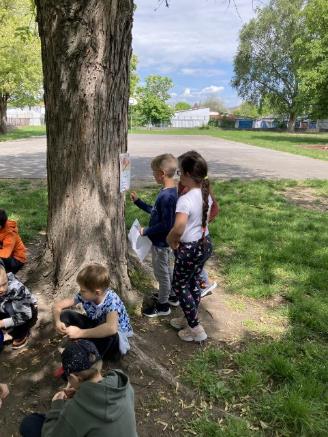 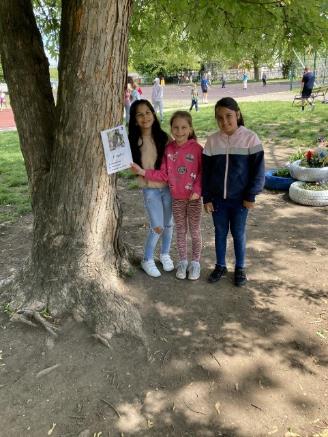 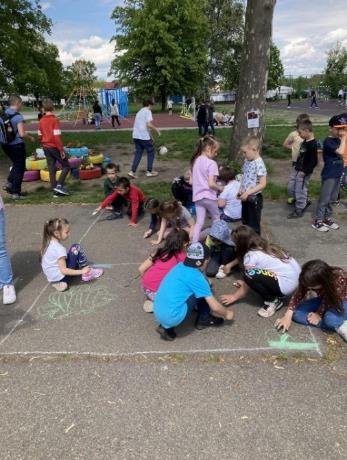 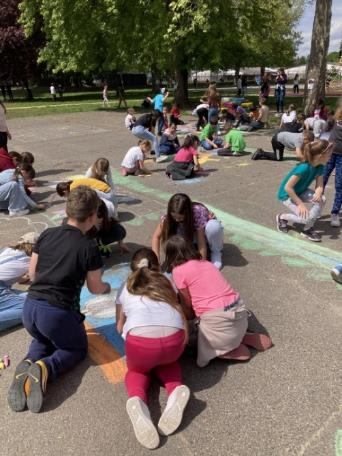 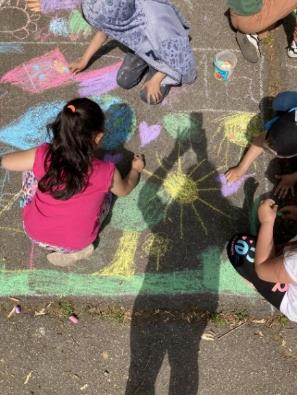 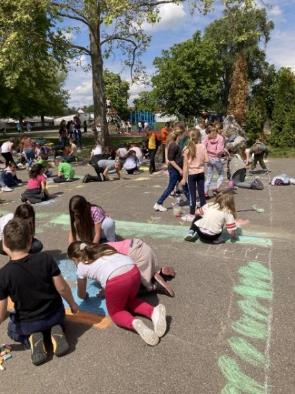 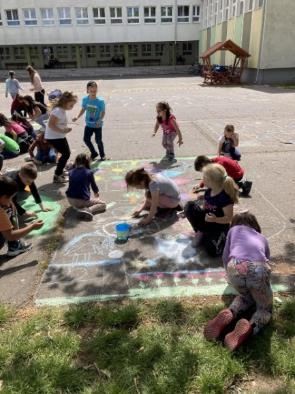 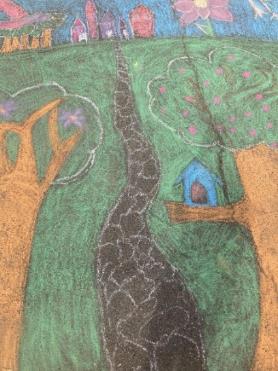 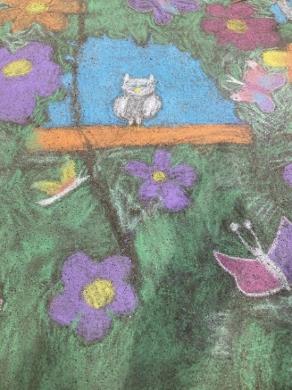 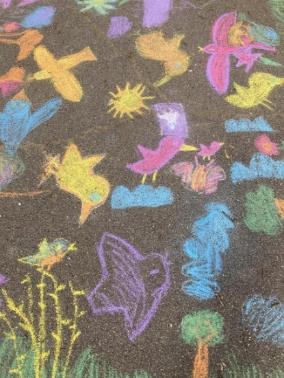 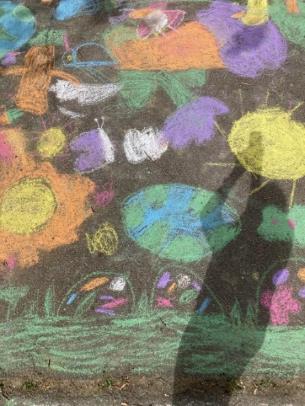                                                       Tiszaújváros, 2023. június 29.           Koscsó Mónika intézményvezető                   Tóthné Farkas Szilvia teremtésvédelmi felelős